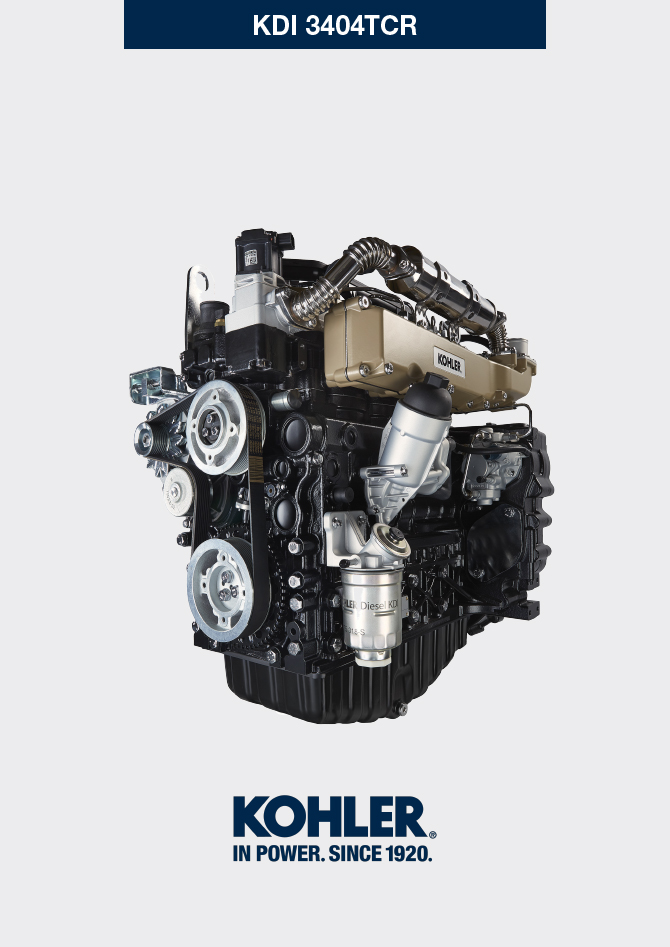 Informazioni sullo stoccaggioConservazione del prodotto   Importante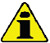 Nel caso i cui i motori siano inutilizzati per un periodo fino a 6 mesi, devono essere protetti, con le operazioni descritte in Stoccaggio Motore
(fino a 6 mesi) ( Par. 4.2 ) .Oltre i 6 mesi di inutilizzo del motore, è necessario effettuare un intervento protettivo per estendere il periodo di stoccaggio (oltre i 6 mesi)
(Par. 4.3) .In caso di inattività del motore, il trattamento protettivo deve essere ripetuto entro e non oltre 24 mesi dall'ultimo eseguito.Stoccaggio motore (fino a 6 mesi)Prima dello stoccaggio verificare che:L'ambiente dove il motore verrà conservato non sia umido o esposto ad intemperie. Proteggere il motore con un'adeguata copertura da polvere, umidità ed agenti atmosferici.Il luogo non sia in prossimità di quadri elettrici.Evitare che l'imballaggio non sia a contatto diretto con il pavimento.Stoccaggio motore (oltre i 6 mesi)Eseguire i punti descritti nel Par. 4.2 .Introdurre nel carter olio protettivo fino al livello MAX .Effettuare il rifornimento con carburante additivato per lunghi stoccaggi. Si consigliano i seguenti additivi:

DEFA Fluid Plus (Pakelo Lubrificanti),

Diesel Treatment (Green Star),

Top Diesel (Bardhal),

STP ® Diesel Fuel Injector Treatment.Con vaschetta d'espansione:
controllare che il liquido di raffreddamento sia al livello MAX .Senza vaschetta d'espansione: Il liquido deve ricoprire i tubi all'interno del radiatore di circa 5 mm.

Non riempire completamente il radiatore ma lasciare un volume libero adeguato per l'espansione del liquido refrigerante.Accendere il motore e mantenerlo al regime minimo, senza carico, per circa 2 minuti.Portare il motore a 3/4 del regime MAX . per 5÷10 minuti.Spegnere il motore.Svuotare completamente il serbatoio carburante.Spruzzare olio SAE 10W-40 nei collettori di scarico e di aspirazione.Sigillare i condotti di aspirazione e scarico per evitare l'ingresso di corpi estranei.Pulire accuratamente tutte le parti esterne del motore. Quando si lava il motore evitare, se si usano dispositivi di lavaggio a pressione o a vapore, di indirizzare il getto ad altra pressione verso componenti elettrici, giunzioni dei cavi e anelli di tenuta (paraoli).

Con un lavaggio ad alta pressione o vapore è importante mantenere una distanza minima di almeno 200 mm tra la superficie da lavare e l'ugello.

Evitare assolutamente componenti quali alternatore, motorino d'avviamento e centralina.Trattare le parti non verniciate con prodotti protettivi.Allentare la cinghia alternatore Par. 6.5.1 punti 1 e 2 .Se la protezione del motore sarà eseguita secondo i suggerimenti indicati non sarà riscontrato nessun danno di corrosione.Avvio motore dopo lo stoccaggioInutilizzo della macchina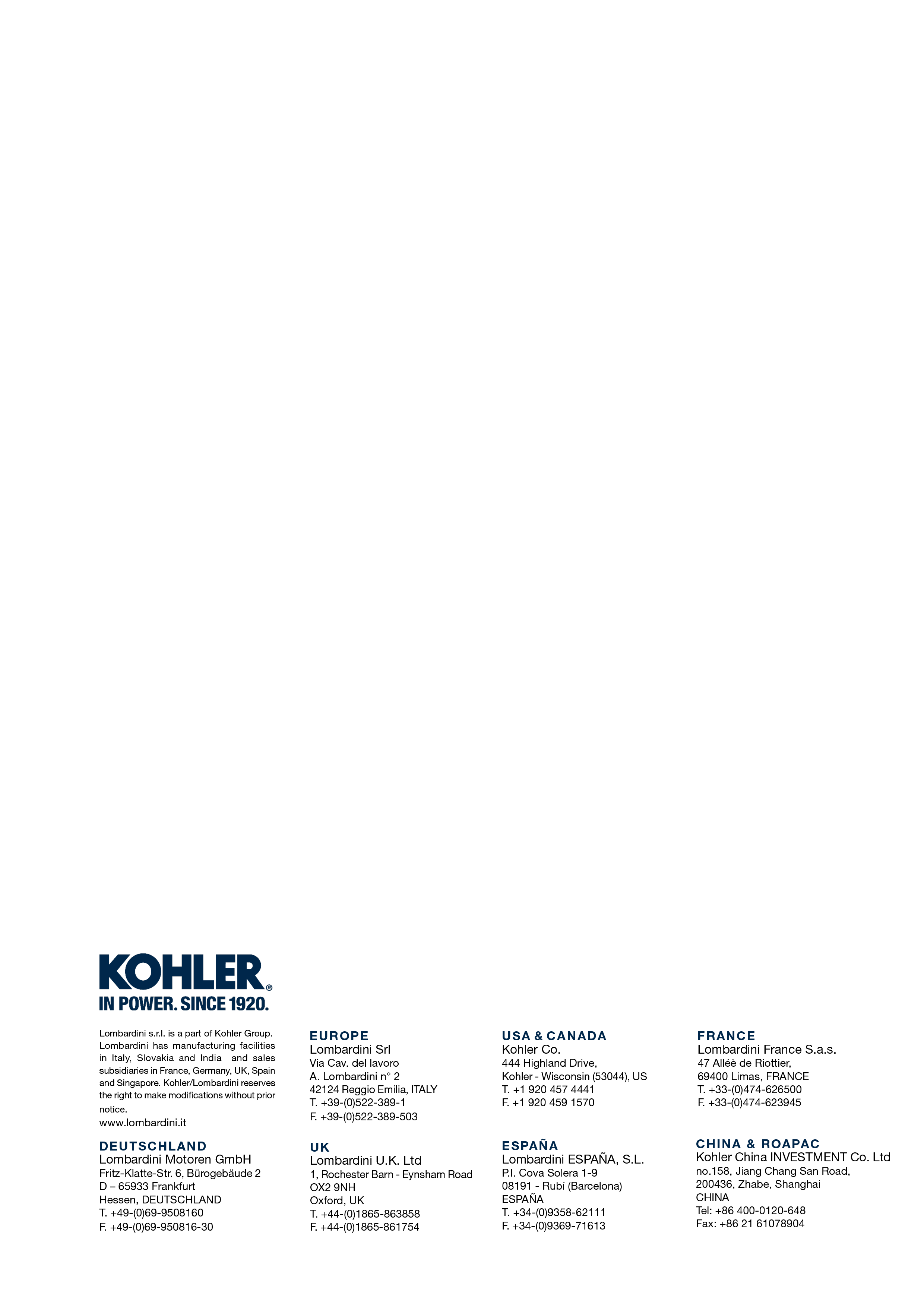 Informazioni sullo stoccaggioManuale officina KDI 3404 TCR (Rev. 10.4)Togliere la copertura protettiva.Rimuovere il trattamento protettivo dalle parti esterne utilizzando un panno imbevuto di prodotto sgrassante.Iniettare olio lubrificante (non oltre 2 cm 3 ) nei condotti di aspirazione.Regolare la tensione della cinghia alternatore ( Par. 6.5.2 ) o sostituirla se mostra segni di deterioramento.Rifornire il serbatoio con nuovo carburante.     Avvertenza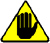 Lubrificanti e filtri, col tempo perdono le loro proprietà e caratteristiche, per cui è necessario provvedere alla loro sostituzione secondo i criteri descritti in  Tab. 2.9 .Verificare che i livelli di olio e liquido refrigerante siano prossimi a  MAX .Accendere il motore e mantenerlo al regime minimo, senza carico, per circa due minuti.Portare il motore a 3/4 del regime  MAX . per 5÷10 minuti.Spegnere il motore e con olio ancora caldo, eseguire le operazioni al  Par. 5.2 .Sostituire i filtri (aria, olio, carburante) con ricambi originali.Eseguire le operazione al  Par. 10.1 .Eseguire le operazione al  Par. 5.1  e  Par. 10.Togliere la copertura protettiva.Rimuovere il trattamento protettivo dalle parti esterne utilizzando un panno imbevuto di prodotto sgrassante.Iniettare olio lubrificante (non oltre 2 cm 3 ) nei condotti di aspirazione.Regolare la tensione della cinghia alternatore ( Par. 6.5.2 ) o sostituirla se mostra segni di deterioramento.Rifornire il serbatoio con nuovo carburante.     AvvertenzaLubrificanti e filtri, col tempo perdono le loro proprietà e caratteristiche, per cui è necessario provvedere alla loro sostituzione secondo i criteri descritti in  Tab. 2.9 .Verificare che i livelli di olio e liquido refrigerante siano prossimi a  MAX .Accendere il motore e mantenerlo al regime minimo, senza carico, per circa due minuti.Portare il motore a 3/4 del regime  MAX . per 5÷10 minuti.Spegnere il motore e con olio ancora caldo, eseguire le operazioni al  Par. 5.2 .Sostituire i filtri (aria, olio, carburante) con ricambi originali.Eseguire le operazione al  Par. 10.1 .Eseguire le operazione al  Par. 5.1  e  Par. 10.Eseguire le operazioni di seguito se la macchina non dovrà essere utilizzata per un periodo di tempo.4.5.1 Operazioni per versioni TCR Tab 4.1